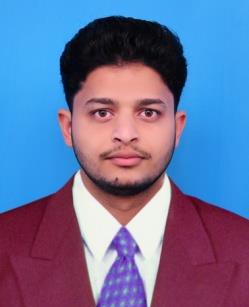 Abid(M.Sc –Food Science and Technology)Email: abid.376642@2freemail.com Career Objectives:Seeking a challenging and rewarding opportunity in the field of Food Product/Technology domain like Food quality assurance, Research and Development of new product, Production control, Business and Marketing Management Domain etc. with an organization of repute which recognizes and utilize my true potential while nurturing my technical skills.Qualification:Work Experience:Assistant Professor Department of Food Science and Technology SSPM College of Food Technology Diwanmala Dhule Maharashtra India (June 2017- March 2018)CertificationsHACCP Level 2 & 3 award in supervising for food manufacturing in 2018.Completed internal auditor training in ISO 22000:2005 in 2017.Cleared UGC NET exam in 2017.Projects:"Impact of pesticides on human health" A comparative study on banana plantation in Thondarnadu and Vengappalli panchayath of Wayanad district Kerala, India.Effect of gamma irradiation on the physicochemical properties of galactan exopolysaccharide produced by Weissella confusa KR780676Personal QualitiesProfessional and good communication skillsStrong knowledge of Good Manufacturing practices (GMP) and HACCP guidelineAbility to troubleshoot and think quickly on your feetGood knowledge of Microsoft Office and Windows based computer applicationAdaptability and teamworkAchievements and ExtracurricularAttended National conference on food regulation in India current status and way forward in 20172nd prize in district elocution competition in 2013 and 2014.2nd prize in intercollegiate chess championship in 2017.College Students Union Chairman in 2014-2015Participated in life skill training program by HRDC India in 2017Personal DetailDate of Birth7th May 1993GenderMaleMarital statusSingleLinguistic ProficiencyEnglish, Malayalam, Hindi, Tamil and UrduDeclaration:I hereby declare that all the information provided by me in this application is factual and correct to the best of my knowledge and belief.ABID DegreeSchoolBoard/UniversityYear of PassingPercentageM.ScM.ScM.ScDepartment Of FoodDepartment Of FoodPondicherryPondicherryFood  ScienceFood  ScienceFood  ScienceScience  andScience  andPondicherryPondicherry2017201796.196.1Food  ScienceFood  ScienceFood  ScienceScience  andScience  andUniversityUniversity2017201796.196.1And TechnologyAnd TechnologyAnd TechnologyTechnologyTechnologyUniversityUniversityAnd TechnologyAnd TechnologyAnd TechnologyTechnologyTechnologyMary Matha  Arts andMary Matha  Arts andB.Sc ZoologyB.Sc ZoologyB.Sc ZoologyScience  CollegeScience  CollegeKannurKannur201520158080B.Sc ZoologyB.Sc ZoologyB.Sc ZoologyMananthavady,Mananthavady,UniversityUniversity201520158080Mananthavady,Mananthavady,UniversityUniversityKeralaKeralaHigherHigherHigherGovt. HigherGovt. HigherKeralaKeralaSecondarySecondarySecondarySecondarySecondaryKeralaKerala201120118484SecondarySecondarySecondarySecondarySecondaryState BoardState Board201120118484(12th)(12th)(12th)school,Thalappuzhaschool,ThalappuzhaState BoardState Board(12th)(12th)(12th)school,Thalappuzhaschool,Thalappuzha10th Standard10th Standard10th StandardGovt. HigherGovt. HigherKeralaKerala10th Standard10th Standard10th StandardSecondarySecondaryKeralaKerala20092009929210th Standard10th Standard10th StandardSecondarySecondaryState BoardState Board200920099292school,Thalappuzhaschool,ThalappuzhaState BoardState Boardschool,Thalappuzhaschool,Thalappuzha